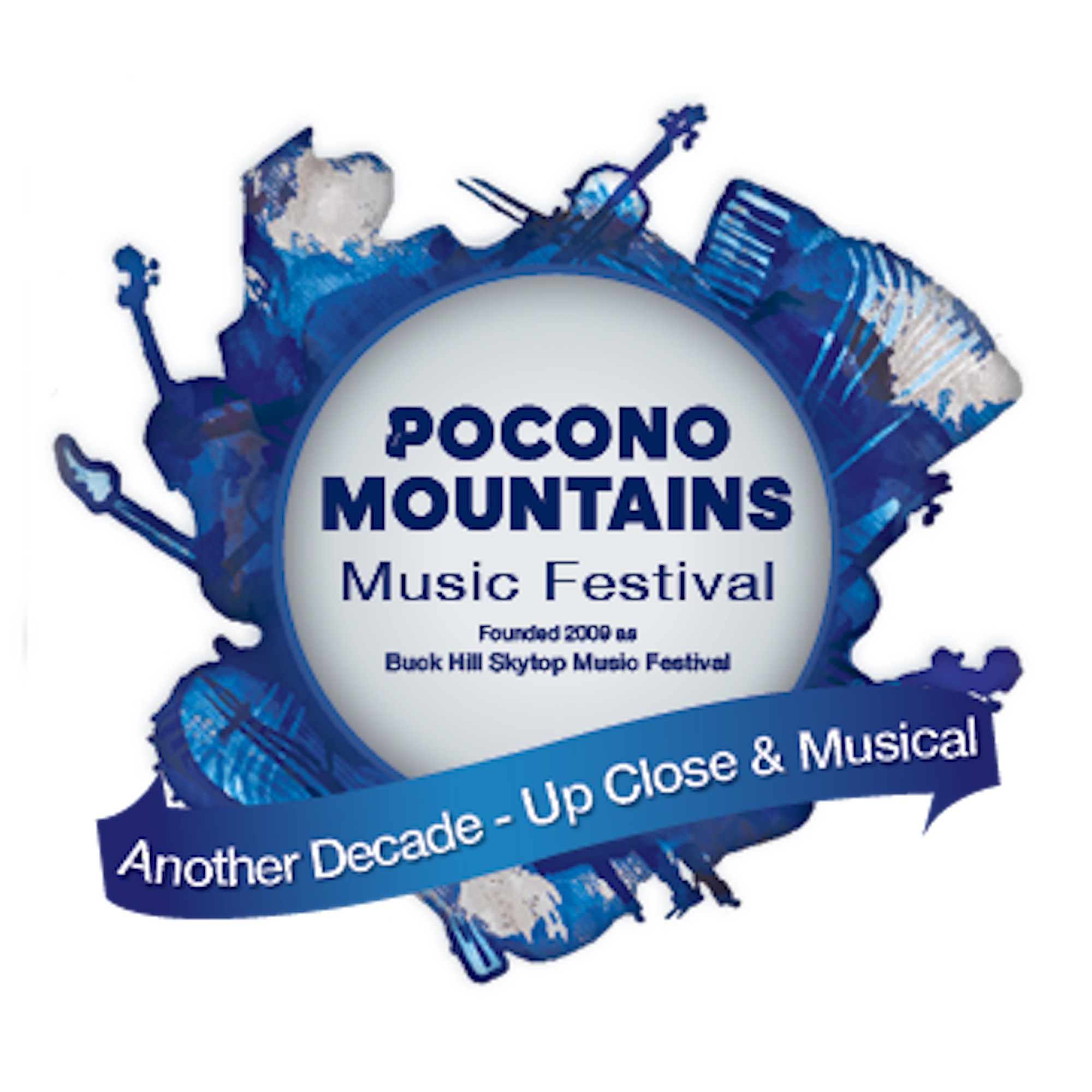 Sponsorship FormEvent Sponsor’s Name:   (Business, Organization or Individual)Contact Person:  (Name and Title)email:   phone number: Mailing Address: Level of Sponsorship: Purpose of Sponsorship: Unrestricted Pocono Mountains Music Festival Programming 2020-21 Season Education Programming Only Other:  Sponsorship of the Pocono Mountains Music Festival production of:  Pocono Mountains High School Musical … A Virtual Extravaganza!Authorizing Person’s Signature:______________________________________(Name and Title)Please send sponsorship donation and correspondence to:Pocono Mountains Music FestivalPO Box 605Mountainhome, PA  18342-0605Sponsor Level $5000+Acknowledgment at the beginning of the Pocono Mountain High School Musical livestream / broadcast with language to the effect of:  “underwritten by or presented by”, inclusion of the sponsor logo if so desiredAcknowledgment in all media promoting the Pocono Mountain High School Musical with language to the effect of “underwritten by or presented by” and, where appropriate, inclusion of the sponsor logo if so desired Acknowledgement on the Pocono Mountains Music Festival Website as a sponsor underwriting or presenting the Pocono Mountain High School MusicalAcknowledgement in the 2020-21 season’s program of underwriting or presenting the Pocono Mountain High School MusicalSponsor Level $1000 - $4999Acknowledgment at the conclusion of the Pocono Mountain High School Musical livestream / broadcast with language to the effect of:  “a special thanks to donors”Acknowledgement on the Pocono Mountains Music Festival website:  “With special thanks to donors supporting the Pocono Mountains High School Musical.” (smaller font than $5000+ Sponsor)Sponsor Level under $1000Acknowledgment with all other donors of equal amounts with the notation “supporter of Pocono Mountains High School Musical”.